Second Dimension – Christianity ExperiencedSegment VI – The Culmination (Concepts 54-60)                                                                                                                                                         Progressive Bible Concepts - #54                                                                                                                                                             “The Work of Satan”                                                                                         Ours is a World of ConflictThere is an active spiritual w____/s______________ going in the world “For though we walk in the flesh, we do not w____ according to the f________, for the w____________ of our w____________ are not of the flesh, but d______________ powerful for the destruction of fortresses.” II Cor 10:3,4“…the w________ world lies in p________ of the evil one…” – the cosmos or w________ s__________ apart from God – I John 5:19Spiritual Warfare                                                                                                                                                            “For our struggle is not against flesh and blood, but against the rulers, against the powers, against the world forces of this darkness, against the spiritual forces of wickedness in the heavenly places.” Eph 6:12 Struggle – palin-struggle and wrestling, in particular a ‘h______-to-h______’ combat; wrestling as a sport is characterized by trickery, cunning, and strategyFlesh and blood – h________ opposition in the natural realmRulers – first in rank, ranked h____________ above othersAuthorities – those in p______________ positions of c___________________ influenceWorld forces – kosmokrator – world rulers, spirit beings who c____________ parts of the world systemOf darkness – the sphere where the light of God is absent leaving the devil and his demons are in p________Spiritual forces – s________________ in natureOf evil – destructive in nature m_________________ by malice and ill willIn the heavenlies – realm of the s________________________ Who is Satan?                                                                                                                                                      Apart from the Bible – we couldn’t know he exists or what he’s likeDescribed as:The Devil:Daimonos – to be d________________Diabolos – to throw over, hence to o________________Satan (GR: “ponéros” - pernicious/wicked/evil)“…r________ of the world…” (John 14:30)“…g____ of this world…” (2 Cor 4:4) (blinded minds of unbelieving)“…p__________ of the power of air…” (Ephesians 2:2)“…the e______ one…” (Matthew 13:19)Angels                                                                                                                                                                                   In spiritual realm there are angels – Angel Acrostic:A__________/ambassadors of God – Luke 1:19Non-corporeal s____________ only – no physical bodies – invisible, not c______________ to time/space – Heb 1:14G________________ of God’s people and His purposes – Ps 34:7E____________ in existence before creation (Job 38:4,7) Large in number – m____________ – Heb 12:22The word ‘angel’ is found over ______ times in the bible.A Fallen Angel                                                                                                                                                                   In spiritual realm there are fallen angels – Satan Acrostic:Spoiler – “…did God s____…” - Gen 3:1 Adversary – “…you’re a_________________, the devil…” - I Pet 5:8bTempter –  “…to be t____________ by the devil…” Matt 4:11Accuser – “for the a____________ of our brethren…” Rev12:10 Negater – “…the evil one comes and s______________ the word a______…” Matt 13:19The word ‘Satan’ is found ____ times in the bible.Fallen Angels                                                                                                                                                                                 In spiritual realm there are devils – Devil Acrostic:Darkness – “…delivered from darkness, the d__________ of Satan…” Acts 26:18Enemy – “Get b__________ me, Satan!” Matt 16:23Vicious – “the demon…casts him into the f______…”Mark 9:17-26Imprison – “o_________________ by the devil…” Acts 10:38Liar – “…he is a l______, the f__________ of lies…” John 8:44The word ‘devil’ is found ______ times in the bible.Where did Satan come from?Satan o_________________ was a lovely angelic being – created by God living in heavenBecame c_________________ , full of himself – pride (I Timothy 3:6) sought to overthrow God – take over ruleC______ o____ of Heaven – out of God’s presence (Isaiah 14:12-15)Took other r___________________ angels with him“angels when they sinned” (2 Peter 2:4)“angels did not keep their own d__________” (Jude 6)Became demons/unclean spirits/a__________ of Satan!After his fall                                                                                                                                                                     Perversion of his nature:his w__________ was used for: deceit/cunninghis i_______________________ turned to: treachery/hostilityhis g______________ became: evil (active evil)active opposition to g______– not merely moral philosophyactively trying to drag everyone/everything d_____ with him, (a_____ from God)“…devil has sinned from beginning…” (I John 3:8)Became ruler (god) of this world orderOrchestrated the Fall of Man                                                                                                                                                      Satan began with Eve in Garden of Eden – Genesis 3as supreme deceiver – L______attacked God – His W______/His character/His worktempted Eve to shift gears – from o____________ God to relying upon her reasonVictorious in causing rebellion against God – first man, then the creation rose up against God“one who p_________________ sin is of the devil” (I John 3:8)“WHOLE WORLD lies in p________ of evil one” (I John 5:19)His goal:                                                                                                                                                                                 To keep all human beings away from God                                                                                                   “The god of this world has b____________ the minds of the unbelieving that they might not s____ the light of the gospel of the glory of Christ.” (2 Corinthians 4:4)The ‘Lost’ are in his control:“D______ in trespasses/sins” (Ephesians 2:1)“W____________ according to course of this world, according to prince of power of air, of the spirit now working in sons of disobedience” (Ephesians 2:2) and (Phil 2:13)“L__________ in lusts of our flesh, indulging desires of flesh/mind, were by nature children of wrath” (Ephesians 2:3)“You a____ of your father the devil, and you want to do the desires of your father.” (John 8:44)He works in: mind/will/reason/heart:To s__________: spiritual errors/philosophies/beliefs through u______________________ reasonCults – “false Christs” (Matthew 24:24)Occult – witchcraft/Spiritism/astrology (Deuteronomy 18:10-12)To p____________: hate/greed/lust/pride (in individuals)To c________: violence/wars/intrigue (in world events/government)He has lost control of the ‘Saved’He has lost control of Christians:They t_______ “from darkness to light and from dominion of Satan to God” (Acts 26:18)He is f____________! We belong to God – we have ChristHe will always be our:E________ (Matthew 13:39)A________________ (1 Peter 5:8)A____________ of brethren (Revelation 12:10)T____________ (Matthew 4:3)He knows us well – we must know him wellMust not be “ignorant of his s____________” (2 Corinthians 2:11)Nevertheless, he constantly attacks us:On the m________ front:tempting us to do what is wrong, immoralOn the m______________ front:tempting with money/things/pleasuresOn the m__________ front:with worries/doubts/fear/anxietyto doubt our beliefs – to believe our doubts (if we are not with God daily/with other Christians)On p______________ front – (Me/Myself)With PRIDE – always in opposition to GodIn this life we have more trouble with o_______________ than with anyone elseDisobedience (in every form), which results in – f____________, defeat, emptiness, no blessingsMount a W______ Defense:“For we are not i_______________ of his schemes” II Cor 2:11“Be able to s________ f_______ against the schemes of the devil.”Know your n________ and your w___________________ – this is where the attacks will come.God has provided everything for VICTORY:We are u__________ to body of Christ (I Corinthians 12:27) In Christ we have: “all authority in heaven and earth” (Matthew 28:18)We are i____________ by Holy Spirit (I Corinthians 3:16)(can’t be indwelt by 2 Spirits)“g____________ is He in you than he in world” (I John 4:4)We have His a__________“give His angels charge over you” (Psalm 91:11)We are p________________ by God“with temptation will provide the way of escape” (1 Cor 10:13)We are to r__________ the devil“…resist the devil and he will f______ from you…” (James 4:7)We have God’s p______________ to strengthen/encourage us“It is written” (Christ’s weapon – Matthew 4:4)We are assured of a v____________________ outcome in God’s strength“God of peace will c________ Satan under your feet” (Romans 16:20)“ruler of this world has been j__________” (John 16:11)“ruler of this world shall be cast o____” (John 12:31)“d______________ rulers and authorities…having triumphed over them” (Col 2:15)Armor of God                                                                                                                                                         “Finally, be strong in the Lord and in the strength of His might. P____ o__ the f______ a________ of G____, so that you will be able to stand firm against the schemes of the devil. Eph 6:10, 11 Finally – for the rest, in c____________________ Be strong – pres imp pass – be e_________________, to be made s____________Strength of His Might – m__________ strengthPut on – to enter into, as into clothes, to put on or c__________ o____________God’s Full armor – the full preparation of a foot soldier for offense and defense, complete s______ of a________Against – stand u__ t__ what is unfriendly and h_____________D________’s s____________ – methods, tactics, cunning strategies or attacks, maneuvers, arranging oneself for battle“Therefore, take up the full armor of God, so that you will be able to resist in the evil day, and having done everything, to stand firm.” v13Take up – this word is used in the military to refer to f________ preparations before the b__________ beginsBe able – a____________ in a__________Resist – antistemi - compound word – to stand a____________, f________ backHaving done everything – c___________________ all the necessary preparationsStand firm – the word is used in a m______________ sense indicating either ‘to take over’, to ‘hold a w________ p______’ or it could also mean to stand or hold out in a c______________ position on the battlefield.“Stand firm therefore, having girded your loins with truth, and having put on the breastplate of righteousness and having shod your feet with the preparation of the Gospel of Peace…” v14Stand – Take your stand, position of readiness to c__________Gird yourselves – wrap one’s midsection (waste) in t________Gird comes from girdle which is synonymous with beltPut on the breastplate of r__________________________ – covered the chest area protecting the heartShod – C________ your feetPreparation – Brave, Bold Attitude of Readiness for ActionThe G__________ of P________ – Good News of Peace with God and of God“ …in addition to all, taking up the shield of faith with which you will be able to extinguish all the flaming arrows of the evil one.  And take the helmet of salvation, and the sword of the Spirit, which is the word of God.”S__________ of Faith – Large door shaped shield, made of leather soaked in water designed to put out incendiary missilesH__________ of Salvation – Protection around the head, it was of heavy and decorative bronze with cheek pieces and could be pierced only by hammer or axe.S________ of the Spirit – God’s powerful Word – Heb 4:12	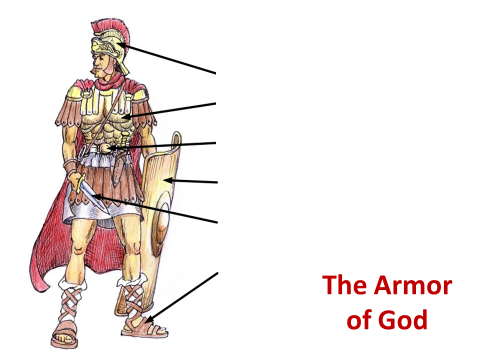 We are victors, not victims.“OVERCOMERS”“But in all these things we overwhelmingly conquer through Him who loved us.”                                           Romans 8:37Summary – Concept 54God has given ample warning that we have a spiritual adversary who is the enemy of our soul, who is actively working against our spiritual welfare and without the protection of God’s armor, our souls will be destroyed.Next Week – Concept 55 Mysteries of the Faith  